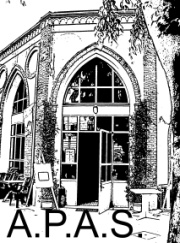 PROGRAMMAZIONE 2° SEMESTRE 2019Giugno	martedì e giovedì :	corso di ginnastica adattatadal 7 al 28:		corso all'aperto di ginnastica con Barbara data da stabilire:	Lezione propedeutica alla visita al CERN di GinevraLuglio13/7			costinata e anguriata presso centro APAS14/7			pomeriggio: visita a Casnigo (guida Sig.ra Gervasoni)15/7			ore 16: anguriata per i sociAgosto			Il centro è aperto tutto il mese. L'ufficio è chiuso dal 10 al 23.24/8			visita al CERN di GinevraSettembre3-4-5 	                   	Iscrizioni ai corsi di ginnastica con Barbarada definire		sono aperte le iscrizioni per i vari corsi della T.U. - Terza Università		17/9			Prosecuzione corso di ginnastica preventiva adattata GPA20-27/09		Viaggio in Uzbekistan fine settembre		iscrizioni ai vari corsi di inglese, spagnolo e informaticaOttobre1 ott. -12 nov.		ogni martedì  corso T.U.  "Storia e vita nella terra bergamasca"			relatrice: Dr.ssa Sonia Gervasoni2/10			Gita annuale APAS  - Navigazione Lago Maggiore e visita parco Villa Taranto13/10			Inizio corso IkebanaNovembre8/11			Inizio stagione lirica : Rappresentazione opera "AIDA" di Giuseppe Verdi13/11			inizio corso UNITRE a Comun Nuovo - Relatrice Dr.ssa Maria Zilocchi20/11			Gita pomeridiana a Rivolta D'AddaDicembre6/12			Rappresentazione opera "RIGOLETTO" di Giuseppe Verdi14/12			Mercatini di Natale a Dolceacqua (IM) 30/12 - 2/01/20		Ultimo dell'Anno a Siena, S. Giminiano, Val D'Orcia, PisaGennaio 202010/01			Concerto lirico in onore dei 35 anni di carriera del Baritono Marzio GiossiAprile /Maggio 2020			La destinazione della gita culturale  primaverile a lunga  percorrenza  sarà: 			Sicilia